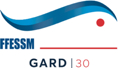 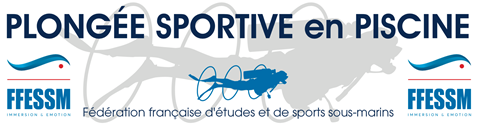 FORMATION ARBITRESamedi 27 novembre 2021 à 8H 30 à Caissargues 99 avenue de la Camargue - Caissargues Votre formateur : Christian TOULMONDE (JF2)Je soussigné(e), M                                      , Président(e) du club                                          souhaite présenter comme arbitre PSP : Déroulement de la matinée :Accueil de 8h 30 à 8h45 : contrôle du Pass sanitaire, fiche d’émargement, café.Arbitres : Cours de 8h 45 à 12h :Connaissance de la FFESSM Chronométrage Le rôle de chaque poste d’ArbitreQCM de 30mnAutour du bassin pour mise en application : entraînement GED suivant.Modalité du stage :Le Comité GARD FFESSM est organisateur Participation de 15€ (avec la Carte d'arbitre) pour les adhérents au Comité Gard FFESSM.Participation de 20€ (avec la Carte d'arbitre) (Virement au Comité Gard FFESSM en spécifiant Session Arbitre PSP- RIB en fin de page)Licence 2022 obligatoire Apporter le matériel obligatoire d'arbitre :- Tablette format A4 + chronomètre. - Papier et crayons-  Télécharger et lire le règlement de la PSP : https://drive.google.com/file/d/1e2nAjumMRr29iVZaHJN3nSC88pfAqy2o/viewRéponse obligatoire par mail : psp@ffessm30.fr avant le 15 novembre 2021.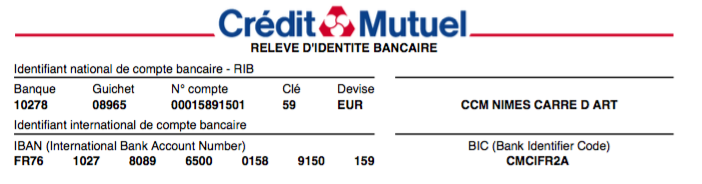 Nom :Prénom :Date de Naissance :Club :N° licence 2022 :Niveau de Plongée :Mail :Téléphone :